Voting results (Evaluate your participation in the project and  Share your experience about the participation in the project)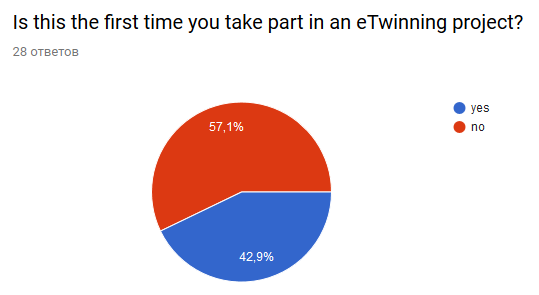 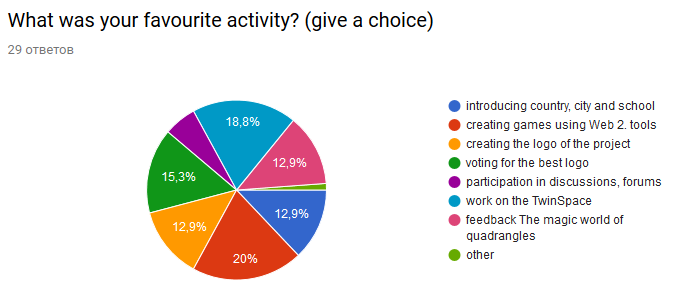 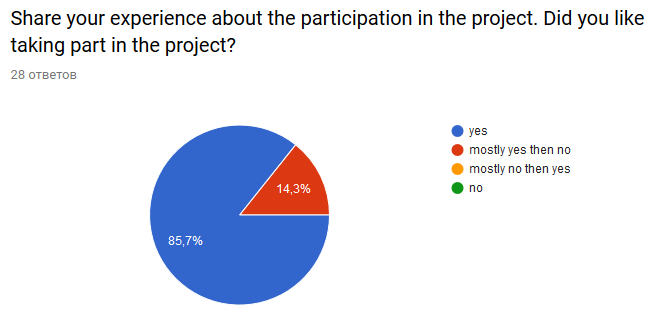 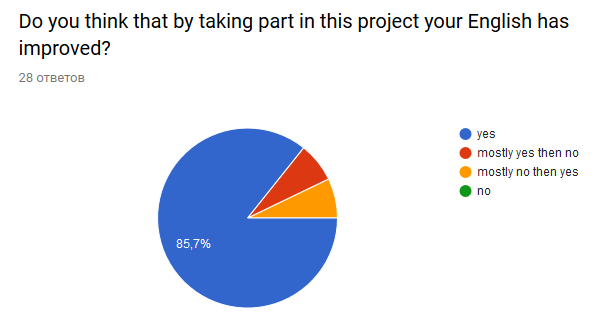 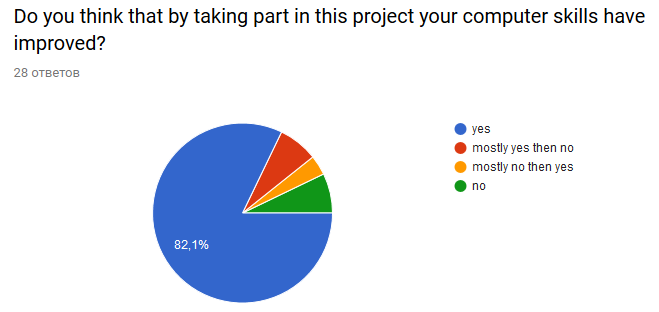 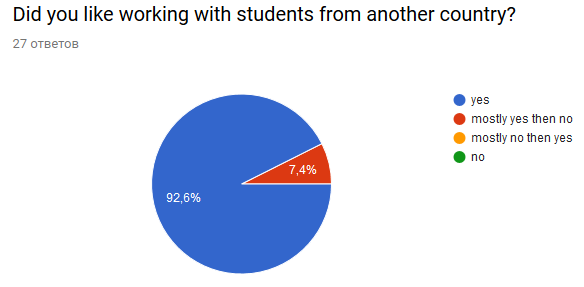 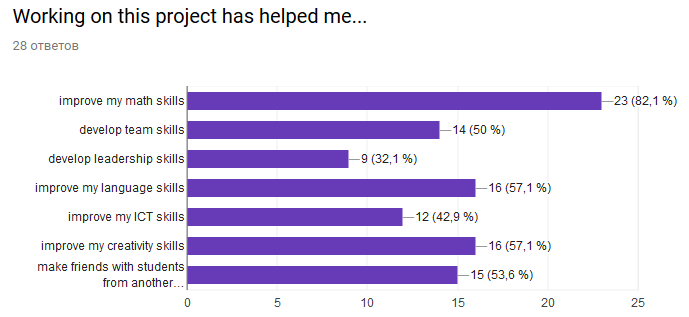 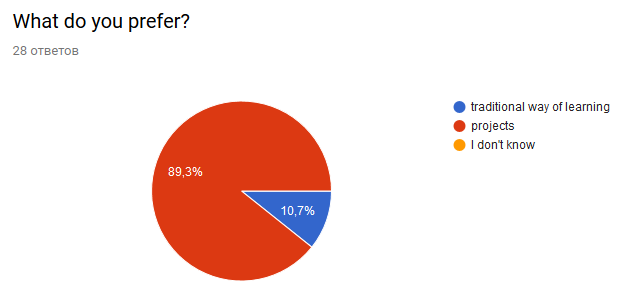 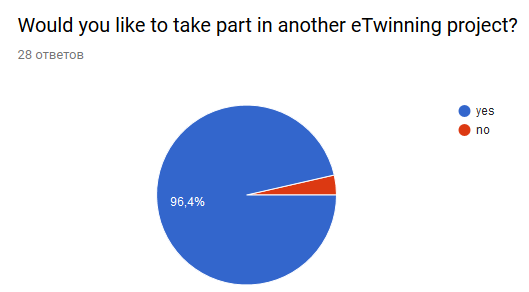 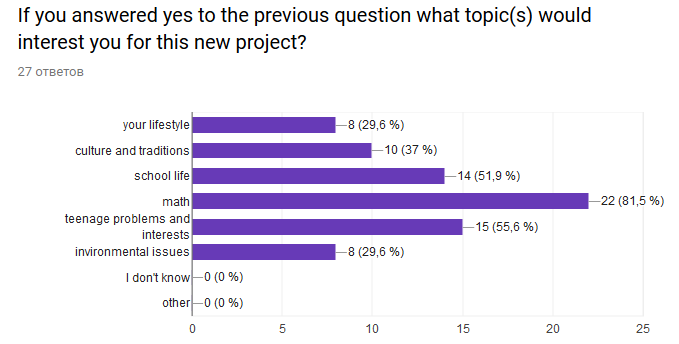 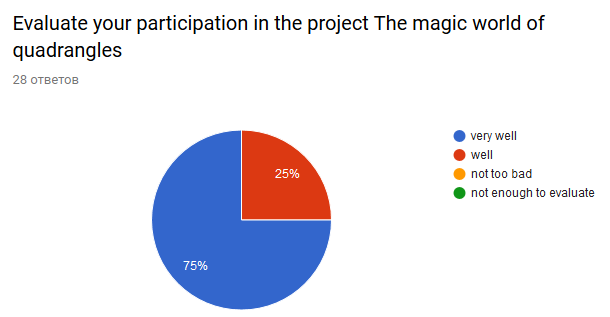 